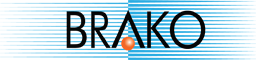 ДПТУ Брако ДОО од Велес има потреба од работници за следниве работни места:Касиер на бензинска пумпаОпис на работа:Поставување на артикли по рафтови;Проверка на состојба со рокови на артикли;Услужување на купувачи;Работа на каса.  Потребни квалификации:Минимум средно образование;Работно искуство на слична позиција ќе се смета за предност. Што нуди БРАКО:Можност за стекнување знаење и искуство, од искусни обучувачи, долгогодишни членови на тимот на БРАКО.Можност за напредување во работата;Работа во Велес;Добар социјален пакетСите заинтересирани своето CV (кратка биографија), со назнака за работното место за кое аплицираат, можат да ги испратат на следната електронска адреса hr@brako.com.mk или да ги остават на капијата на БРАКО, ул. Раштански пат бр.2, Велес.Прашања и повеќе информации на тел. 043 551 107.